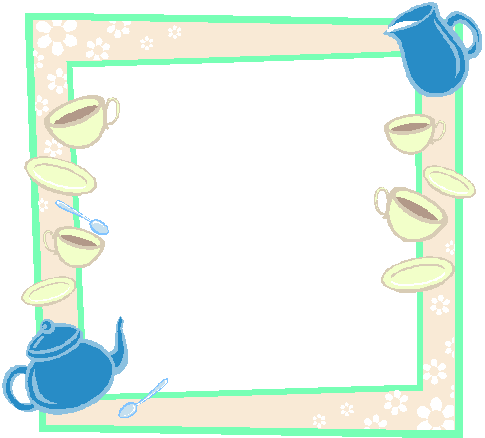   Alice in Wonderland                                           You’re invited to a tea party!       			Date:  Saturday, March 16, 2013Time:  6:00-7:00pmLocation:  Memphis High School Cafeteria   Cost:  $10 per person age 5 years thru adult; $3 age 4 and under                       includes tea, hot chocolate, and light refreshments as well as admission                          and reserved seating to the 7:00pm show    Cast members will be available for photos and a meet-and-greet as you enjoy your refreshments and socializing.  Seating is limited so reserve your space early.  Reservations must be made by March 10.  Please call Elizabeth Phillips or Barbara Ewing at MHS (392-2186).  Payment is due upon arrival.